О внесении изменении в постановление сельского поселения Карабашевский сельсовет муниципального района Илишевский район РБ от 16.11.2015г. № 49 «Об утверждении Административного регламента предоставления муниципальной услуги по выдаче юридическим и физическим лицам справок, выписок из похозяйственных книг населенных пунктов сельского поселения Карабашевский сельсовет»В соответствии с Федеральным законом от 27 июля 2010 года № 210-ФЗ «Об организации исполнения государственных и муниципальных услуг», Постановлением Правительства Российской Федерации от 16 мая . №373 «О разработке и утверждении административных регламентов исполнения государственных функций и административных регламентов предоставления государственных услуг», Постановлением Правительства Республики Башкортостан от 26 декабря 2011 года № 504 «О разработке и утверждении административных регламентов исполнения государственных функций и административных регламентов предоставления государственных услуг», руководствуясь Уставом сельского поселения Карабашевский Карабашевский сельсовет муниципального района Илишевский район Республики Башкортостан     ПОСТАНОВЛЯЕТ:1. Внести в постановление сельского поселения Карабашевский сельсовет муниципального района Илишевский район РБ от 16.11.2018 г. № 49 «Об утверждении Административного регламента предоставления муниципальной услуги по выдаче юридическим и физическим лицам справок, выписок из похозяйственных книг населенных пунктов сельского поселения Карабашевский сельсовет» следующие изменения:1.1. пункт 24.2. изложить в следующей редакции:«Для выписки из похозяйственной книги на получение банковской ссуды предоставляется:-  паспорт Заявителя;- правоустанавливающие документы на дом и земельный участок.» 1.2. пункт 24.3. изложить в следующей редакции:«Для обзорной справки для нотариуса:-  ксерокопия свидетельства о смерти владельца земельного участка (дополнительно при оформлении по доверенности - ксерокопия паспорта и нотариально заверенной доверенности доверенного лица); - правоустанавливающие документы на дом и земельный участок.»1.3. абзац 14 раздела 5 изложить в следующей редакции:«Жалоба, поступившая в орган, предоставляющий муниципальную услугу, подлежит рассмотрению должностным лицом, наделенным полномочиями по рассмотрению жалоб, в течение 15 рабочих дней со дня регистрации жалобы, а в случае обжалования отказа органа, предоставляющего муниципальную услугу, или должностного лица органа, предоставляющего муниципальную услугу, в приеме документов у заявителя либо в исправлении допущенных опечаток и ошибок или в случае обжалования нарушения установленного срока таких исправлений - в течение пяти рабочих дней со дня ее регистрации.»1.4. абзац 15 раздела 5 исключить.2. Обеспечить размещение настоящего постановления в сети Интернет на сайте сельского поселения Карабашевский сельсовет муниципального района  Илишевский   район Республики Башкортостан.3. Обнародовать данное постановление путем его размещения на информационном стенде  в здании администрации сельского поселения Карабашевский сельсовет муниципального района Илишевский район Республики Башкортостан по адресу:452266, Республика Башкортостан, Илишевский район, с.Карабашево, ул.Мира,54.4. Настоящее постановление вступает в силу после его обнародования.5. Контроль за исполнением настоящего постановления оставляю за собой.Глава Сельского поселения:                                                          Р.И. ШангареевБАШКОРТОСТАН РЕСПУБЛИКАҺЫИЛЕШ РАЙОНЫ
  МУНИЦИПАЛЬ РАЙОНЫНЫҢКАРАБАШАУЫЛ СОВЕТЫАУЫЛ БИЛӘМӘҺЕХАКИМИӘТЕ(БАШКОРТОСТАН РЕСПУБЛИКАҺЫИЛЕШ РАЙОНЫНЫҢКАРАБАШАУЫЛ                 БИЛӘМӘҺЕ ХАКИМИӘТЕ)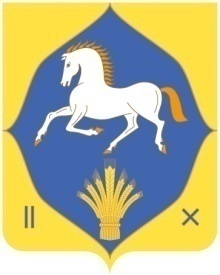 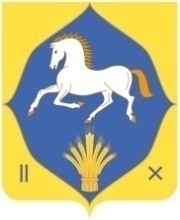 АДМИНИСТРАЦИЯСЕЛЬСКОГО ПОСЕЛЕНИЯКАРАБАШЕВСКИЙ СЕЛЬСОВЕТ МУНИЦИПАЛЬНОГО РАЙОНАИЛИШЕВСКИЙ РАЙОНРЕСПУБЛИКИБАШКОРТОСТАН(АДМИНИСТРАЦИЯ КАРАБАШЕВСКИЙ СЕЛЬСОВЕТ ИЛИШЕВСКИЙ РАЙОН РЕСПУБЛИКИ БАШКОРТОСТАН)      КАРАР                                                               ПОСТАНОВЛЕНИЕ      КАРАР                                                               ПОСТАНОВЛЕНИЕ      КАРАР                                                               ПОСТАНОВЛЕНИЕ      КАРАР                                                               ПОСТАНОВЛЕНИЕ      КАРАР                                                               ПОСТАНОВЛЕНИЕ      КАРАР                                                               ПОСТАНОВЛЕНИЕ      КАРАР                                                               ПОСТАНОВЛЕНИЕ      КАРАР                                                               ПОСТАНОВЛЕНИЕ      КАРАР                                                               ПОСТАНОВЛЕНИЕ      КАРАР                                                               ПОСТАНОВЛЕНИЕ      КАРАР                                                               ПОСТАНОВЛЕНИЕ      КАРАР                                                               ПОСТАНОВЛЕНИЕ      КАРАР                                                               ПОСТАНОВЛЕНИЕ      КАРАР                                                               ПОСТАНОВЛЕНИЕ«3131»октябрь2018 й.№56«31»октября2018 г.